目  录1.	软硬件版本	31.1.	倍福Beckhoff	31.1.1.	控制器硬件	31.1.2.	控制软件	32.	软件配置	32.1.	扫描硬件并配置安全板卡	32.2.	添加Twinsafe项目，然后导入硬件	42.3.	设置相关安全参数—STO（safety torque off）	52.4.	编写安全逻辑	52.5.	下载安全逻辑并运行	62.6.	设置相关安全参数—SSR(safety speed range)	6软硬件版本倍福Beckhoff控制器硬件嵌入式控制器：CX5120 + EL6900+EL1904+EL2904伺服驱动器：AX5203-0200 + AX5805控制软件TwinCAT  3  4022.28软件配置扫描硬件并配置安全板卡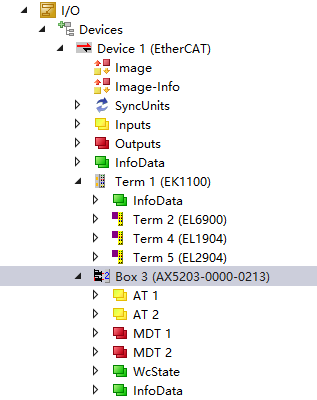 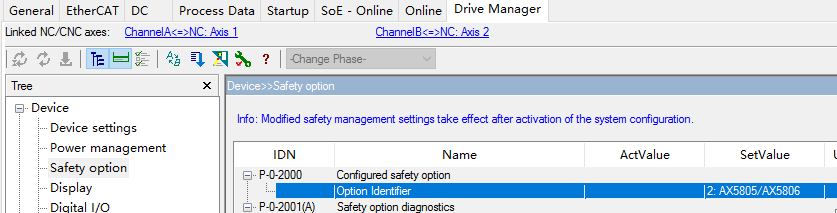 添加Twinsafe项目，然后导入硬件首先设置电机类型，电机型号的字符串参考电机参数里的Motor type，不是Order code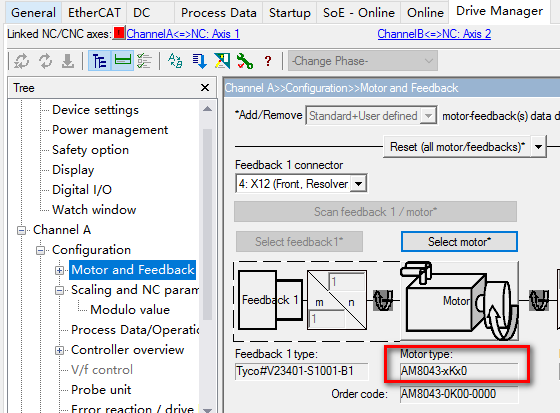 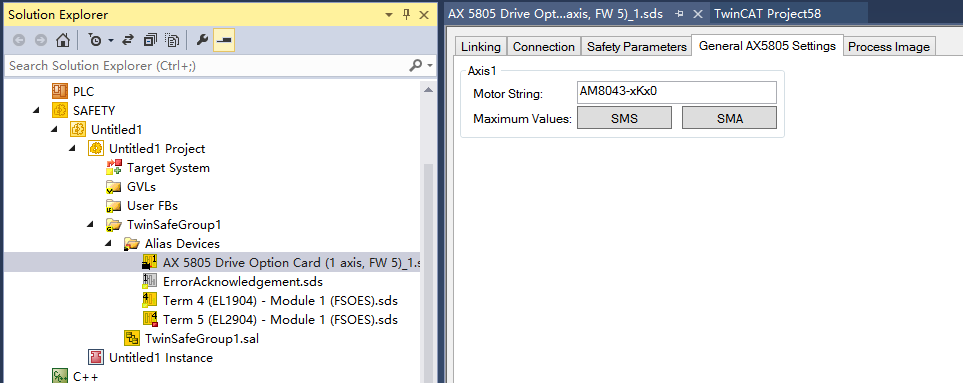 设置相关安全参数—STO（safety torque off）电机极对数在电机手册中查询，STO Mode Active设置为true，如果是AX52xx，Number of Axis设置为2，STO功能触发之后可以让伺服停止扭矩输出。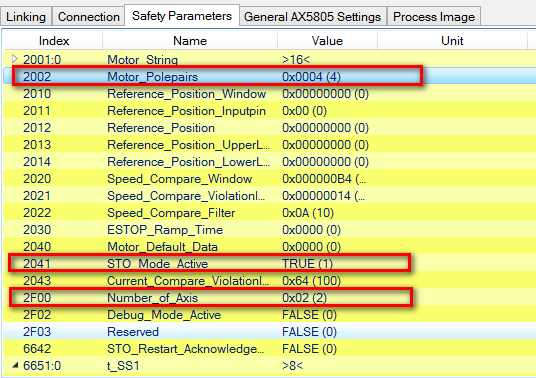 编写安全逻辑添加一个Estop的安全功能块，以EL1904的第一个输入点作为STO的触发条件，急停的输出只需要绑定AX5805的STO，不需要全部绑定（也可以全选，但是STO优先级最高）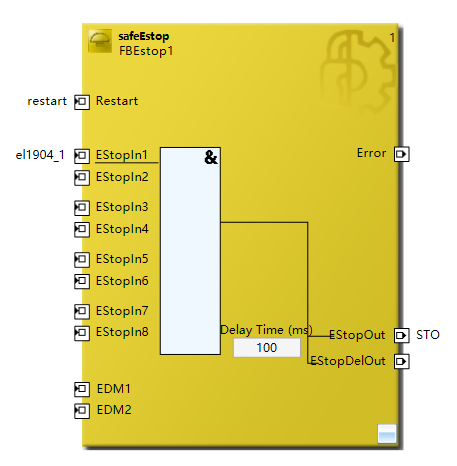 添加一个Decouple的安全功能块，通过EL1904的第二个点对AX5805进行复位 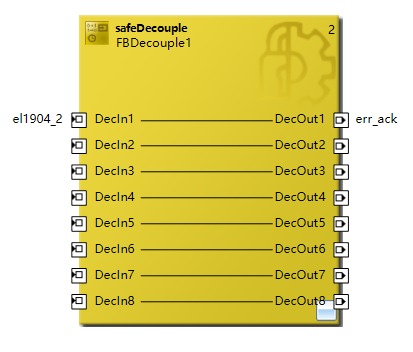 下载安全逻辑并运行安全逻辑运行起来之后，先对AX5805进行一次复位，然后让电机运行，此时触发STO，即可看到伺服电机报错并停止，如果要复位后继续工作，则需要以下操作步骤使用FB_SoEReset功能块将驱动器复位。使用MC_Reset功能块将NC复位。将Axis1 Error_Ack置1来重置AX5805。如果是Estop功能块触发，还需要将该功能块Restart。设置相关安全参数—SSR(safety speed range)使用SSR功能的时候，STO,SSM,SOS,SDI_P,SDI_N信号要始终为1，否则无法使能安全参数2041，sto mode active要设置为false.由于本测试希望SSR触发后，直接触发驱动器进入Safety Error状态，因此速度上下限均为0，激活SSR的时间也很短，ErrorReaction SSR则设置为0x66500001，表示错误会触发伺服驱动进行减速停止，并且经过0x2030或0x2830的时间后切断扭矩。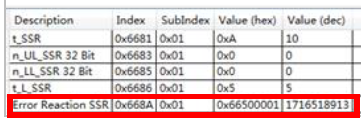 上海（ 中国区总部）中国上海市静安区汶水路 299 弄 9号（市北智汇园）电话: 021-66312666		传真: 021-66315696		邮编：200072北京分公司北京市西城区新街口北大街 3 号新街高和大厦 407 室电话: 010-82200036		传真: 010-82200039		邮编：100035广州分公司广州市天河区珠江新城珠江东路16号高德置地G2603室电话: 020-38010300/1/2 	传真: 020-38010303		邮编：510623成都分公司成都市锦江区东御街18号 百扬大厦2305 房电话: 028-86202581 		传真: 028-86202582		邮编：610016作者：邵伟栋邵伟栋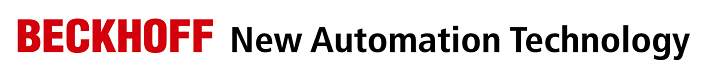 中国上海市静安区汶水路 299 弄 9-10 号市北智汇园4号楼（200072）TEL: 021-66312666FAX: 021-66315696职务：华东区技术工程师中国上海市静安区汶水路 299 弄 9-10 号市北智汇园4号楼（200072）TEL: 021-66312666FAX: 021-66315696日期：2019-02-192019-02-19中国上海市静安区汶水路 299 弄 9-10 号市北智汇园4号楼（200072）TEL: 021-66312666FAX: 021-66315696邮箱：w.shao@beckhoff.com.cnw.shao@beckhoff.com.cn中国上海市静安区汶水路 299 弄 9-10 号市北智汇园4号楼（200072）TEL: 021-66312666FAX: 021-66315696电话：020-66312666-200（可选）020-66312666-200（可选）中国上海市静安区汶水路 299 弄 9-10 号市北智汇园4号楼（200072）TEL: 021-66312666FAX: 021-66315696AX5000的安全板卡功能摘  要：AX5000配置安全板卡之后可以添加多种安全功能，比如STO,SS1,SS2。其中STO可以让伺服停止扭矩输出，SSR可以让AX5000报错，从而减速停止。后文将一一详细描述                  关键字：AX5000，安全板卡，SSR，STO附  件：历史版本：免责声明：我们已对本文档描述的内容做测试。但是差错在所难免，无法保证绝对正确并完全满足您的使用需求。本文档的内容可能随时更新，也欢迎您提出改进建议。参考信息：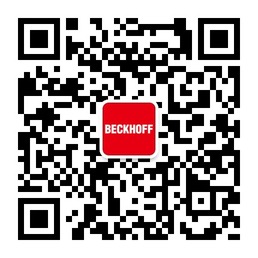 请用微信扫描二维码通过公众号与技术支持交流请用微信扫描二维码通过公众号与技术支持交流倍福中文官网：http://www.beckhoff.com.cn/请用微信扫描二维码通过公众号与技术支持交流倍福虚拟学院：http://tr.beckhoff.com.cn/请用微信扫描二维码通过公众号与技术支持交流招贤纳士：job@beckhoff.com.cn技术支持：support@beckhoff.com.cn产品维修：service@beckhoff.com.cn方案咨询：sales@beckhoff.com.cn